1. Внести в приказ  министерства социального развития Оренбургской области от 27.11.2018 № 639 «Об образовании комиссии по проведению конкурса на замещение вакантной должности (включении в кадровый резерв) и единой методике проведения конкурса на замещение вакантной должности государственной гражданской службы (включении в кадровый резерв) в министерстве социального развития Оренбургской области» следующее изменение:в приложении № 2 к приказу пункт 8 дополнить абзацем следующего содержания:«Проведение заседания конкурсной комиссии с участием только ее членов, замещающих должности гражданской службы, не допускается. Решения конкурсной комиссии по результатам проведения конкурса принимаются открытым голосованием простым большинством голосов ее членов, присутствующих на заседании.».2. Приказ вступает в силу после его официального опубликования.Министр                                                                                         Т.С. Самохина          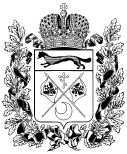 МИНИСТЕРСТВОСОЦИАЛЬНОГО развитияОРЕНБУРГСКОЙ ОБЛАСТИ(Минсоцразвития Оренбургской области)ПРИКАЗ19.02.2019 № 166                              г.ОренбургО внесении изменения в приказ министерства социального развития Оренбургской области от 27.11.2018 № 639 